Certificate II in Maritime Operations 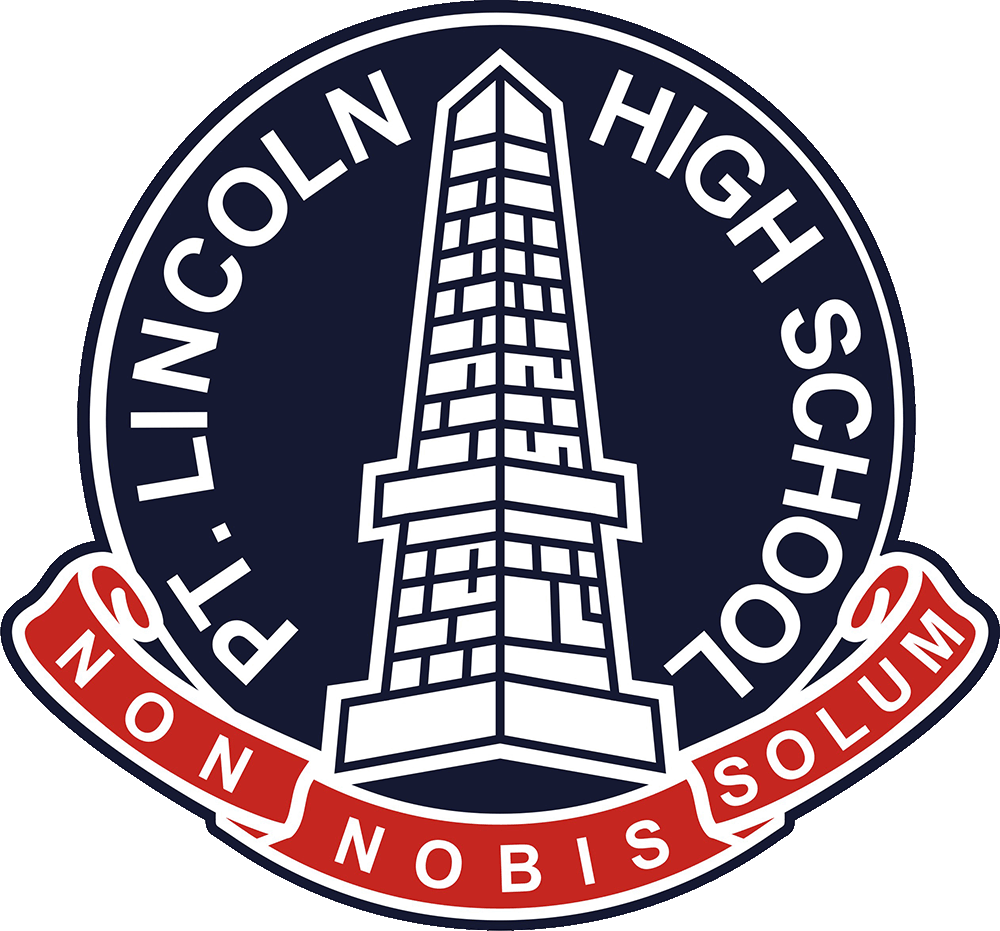 (Coxswain Grade 1 Near Coastal): MAR20318Anticipated Duration: 1 yearIndicative costing: TGSS plus Local delivery costsNominal Hours: 438 plus Stage One Integrated StudiesLocation: Port Lincoln High School /AMFADelivery Mode: On PLHS campus in the Trade Training Centre, 4 lessons per week plus 4 x 1-week sessions at the AMFARTO: AMFA (Australian Maritime and Fisheries Academy)Description:Stage 1 Maritime Operations involves developing skills to work on commercial boats. Students will have the opportunity to study modules from the Certificate II in Maritime Operations (Coxswain) and Stage 1 Integrated Studies, which will enable them to gain the skills and knowledge required to skipper a commercial vessel up to twelve metres in length. It is recommended that students complete both semesters of this course.Students will also have the opportunity to practice their small boat handling skills using the PLHS boats. They may also be required to attend the AMFA Academy for four one-week blocks throughout the year to gain certification.The units delivered in this course are able to earn up to 80 SACE Stage 1 credits upon completion of all units (Cert II plus Integrated Studies).Considerations: This course must be selected for a full year and may contain some work out of school hours.As this is a TGSS funded course, students must be at least 16 years of age on the first day of Term 1. If they are not 16 on January 29th, they may still enrol in the course but there may be fees attached. They also must not be enrolled in an ASBA, traineeship or other TGSS funded course.National CodeDescriptionHLTAID003 Provide first aid18MARB027 Perform basic servicing and maintenance of main propulsion unit and auxiliary systems15MARC037 Operate inboard and outboard motors20MARC038 Operate main propulsion unit and auxiliary systems20MARF027 Apply basic survival skills in the event of vessel abandonment30MARF028 Follow procedures to minimise and fight fires on board a vessel30MARF029 Meet work health and safety requirements20MARF030 Survive at sea using survival craft15MARH013 Plan and navigate a passage for a vessel up to 12 metres50MARI003 Comply with regulations to ensure safe operation of a vessel up to 12 metres40MARJ006 Follow environmental work practices30MARK007 Handle a vessel up to 12 metres100MARN008 Apply seamanship skills aboard a vessel up to 12 metres50Total Hours438